Информационная карта кандидата на участие в муниципальном профессиональном конкурсе «Учитель года города Красноярска – 2016»Пудовкин Даниил Юрьевичг. Красноярск, Железнодорожный район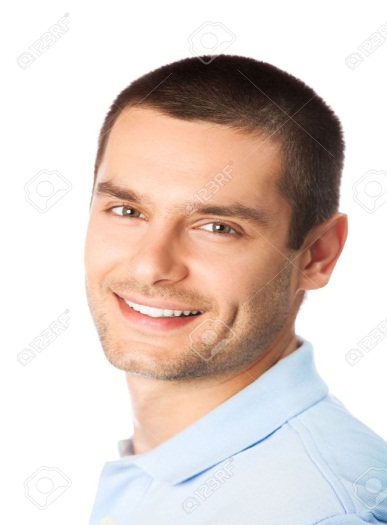 1. Общие сведения1. Общие сведенияНаселённый пунктг. КрасноярскДата рождения (день, месяц, год)21.03.1987Место рожденияг. КрасноярскАдрес личного Интернет-ресурса, где можно познакомиться с участником и публикуемыми им материаламиhttp://vk.com/club108791317Адрес школьного сайта в Интернетеhttp://mboy28.wix.com/licey2. Работа2. РаботаМесто работы (полное наименование образовательной организации в соответствии с её уставом)Муниципальное бюджетное общеобразовательное учреждение Лицей №28\Занимаемая должность (наименование в соответствии с записью в трудовой книжке)Учитель физической культурыПреподаваемые предметыфизическая культураКлассное руководство в настоящее время, в каком классенетОбщий трудовой стаж(полных лет на момент заполнения анкеты)3Общий педагогический стаж(полных лет на момент заполнения анкеты)3   Дата установления   квалификационной категории (в соответствии с записью в трудовой книжке)21.04.2014Почётные звания и награды (наименования и даты получения в соответствии с записями в трудовой книжке)нетПослужной список (места и сроки работы за последние 10 лет)МБОУ Лицей №28Преподавательская деятельность по совместительству (место работы и занимаемая должность)нет3. Образование3. ОбразованиеНазвание и год окончания организации профессионального образованияКГПУ им. В.П. Астафьева 2010гСпециальность, квалификация по дипломуПедагог по физической культуреДополнительное профессиональное образование за последние три года (наименования дополнительных профессиональных программ, места и сроки их освоения)ФГОС Красноярск 2014Знание иностранных языков (укажите уровень владения)Английский базовыйУчёная степеньнетНазвание диссертационной работы (работ)Основные публикации (в т. ч. книги)4. Общественная деятельность4. Общественная деятельностьУчастие в общественных организациях (наименование, направление деятельности и дата вступления)нетУчастие в деятельности управляющего совета образовательной организациинетУчастие в разработке и реализации муниципальных, региональных, федеральных, международных программ и проектов(с указанием статуса участия)5. Семья5. Семья6. Досуг6. ДосугХоббиАктивный отдых, занятия спортом.Спортивные увлеченияБаскетбол, волейбол, футбол.Сценические талантыЮмор